Describing physical appearance*These words describe physical appearance. Add them to the table below.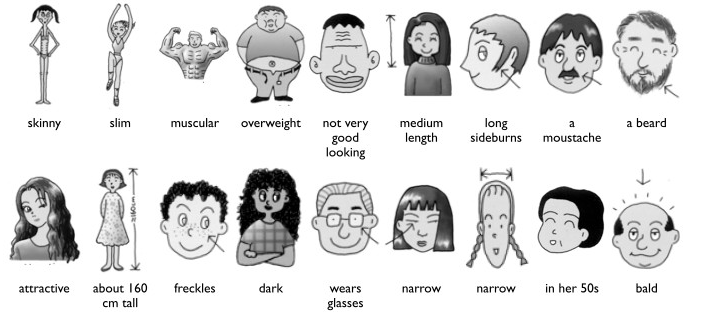 *Read the descriptions. What are the missing words? Write is or has. Then match the descriptions with the pictures below.A she is around 20. She is tall, slim and beautiful. She has long straight black hair.B  He is average height and average build. He has a ponytail. He is handsome.C  She is really cute. She has medium length wavy hair and big beautiful eyes.D He is overweight . He has both a beard and a mustache.E  She is around 60. She has short curly hair and wears glasses.F  He has a wide face and a dark complexion. He is very muscular.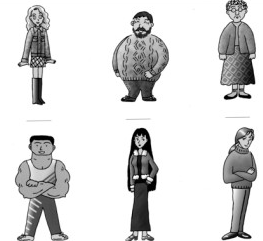 *Now use the vocabulary you learned to describe the people below.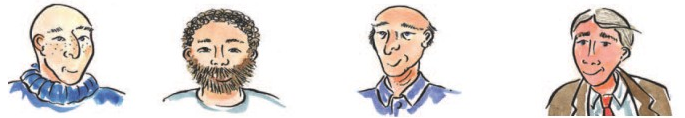 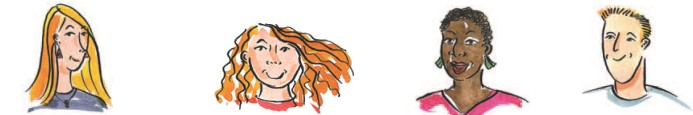 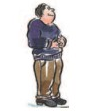 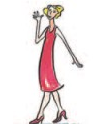 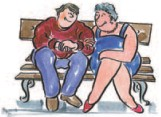 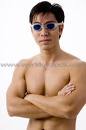 Fashion  ItemsClothing Mind Map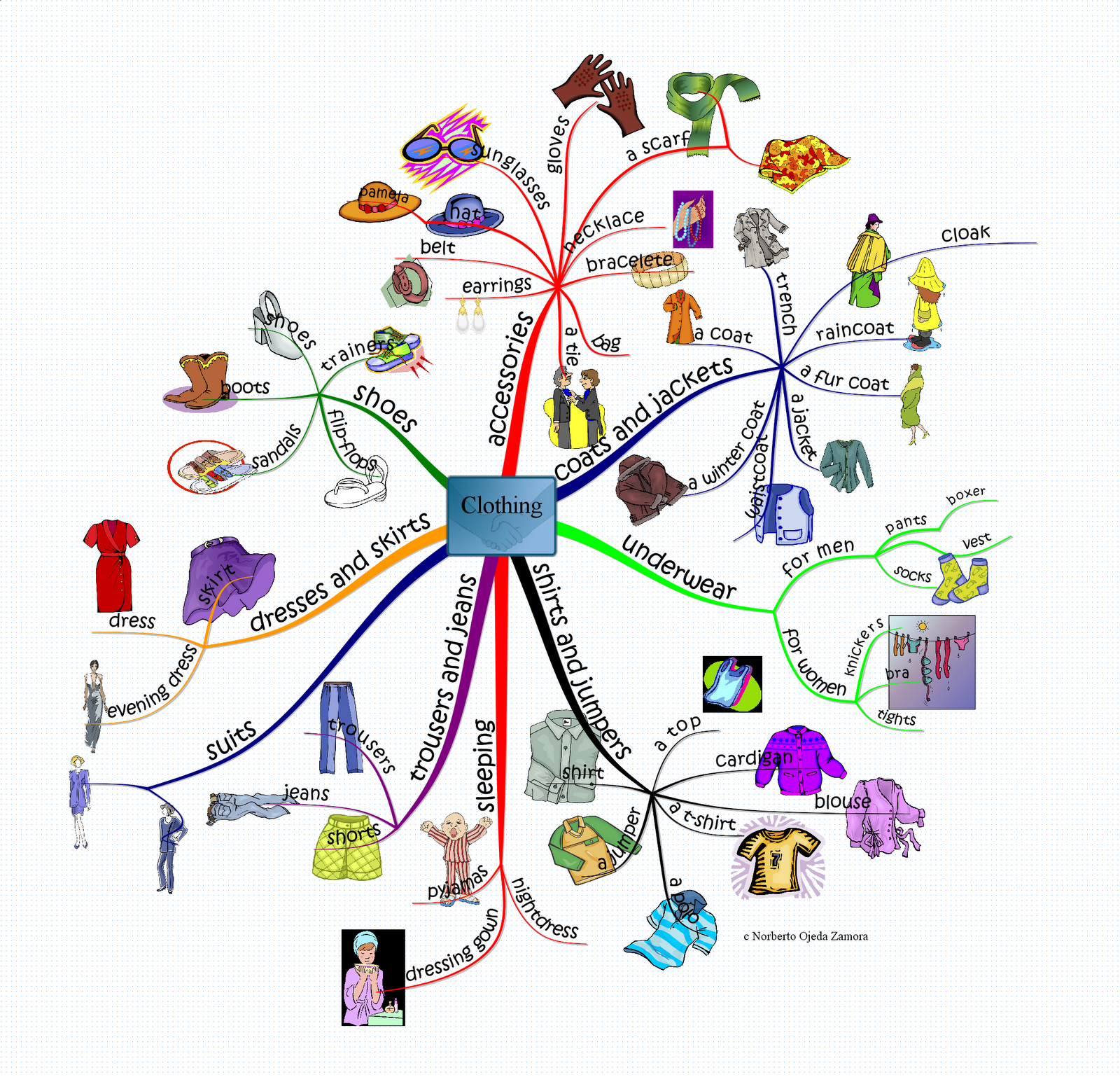 Clothing Vocabulary with picturesWord Puzzle   http://www.learnenglish.de/vocabulary/clothes.htm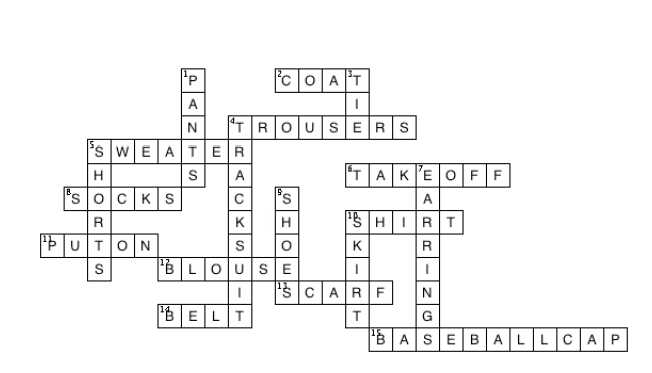 4.  Fabric & Patterns  1) Fabric:  silk, cotton, velvet, corduroy, denim, leather, wool, suede, rayon, nylon, spandex,    twill,            tweed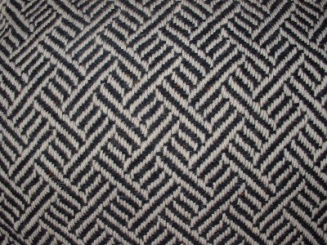 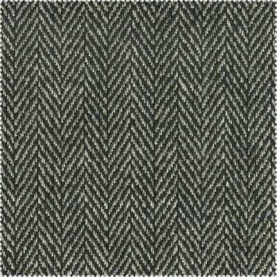 2) Patterns: checkered, solid, paisley, striped, plaid, polka-dotted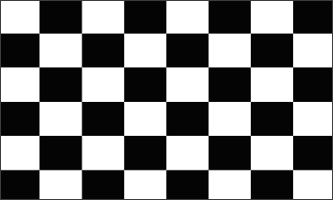 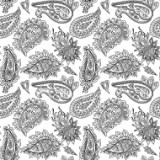 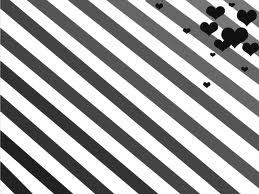 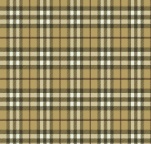 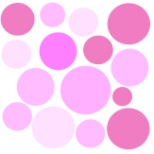 *What are they wearing?               A                                B                               C                             D                          E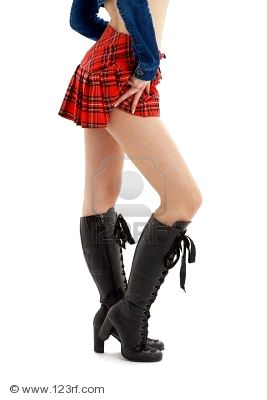 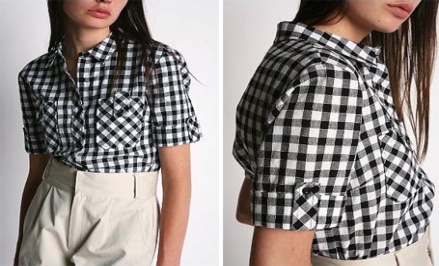 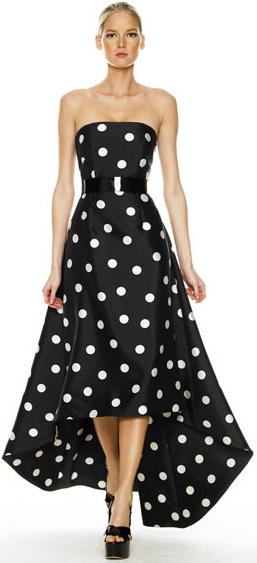 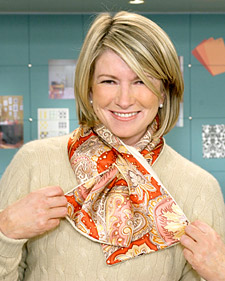 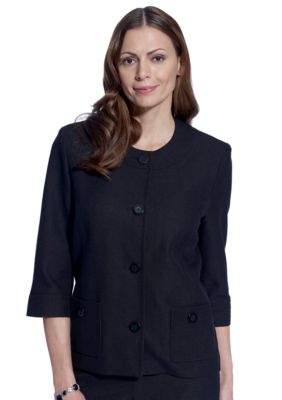 A   She is wearing a red plaid skirt.B   She is wearing a checkered short-sleeved shirt.C  She is wearing a polka-dotted, sleeveless dress.D  She is wearing a paisley scarf.E  She is wearing a black solid jacket.HeightHeightHeightHeightHeightHeightHeightHeightHeightHeightHeightHeightHeightHeightHeightHeightHeightHeightHeightHeightHeightHeightHeightHeightHeightHeightHeightHeightHeightHeightHeightHeightHeight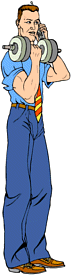 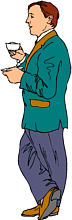 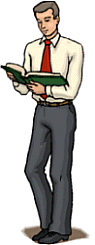 He is tall.He is tall.He is tall.He is tall.He is tall.He is tall.He is tall.He is tall.He is tall.He is tall.He is short.He is short.He is short.He is short.He is short.He is short.He is short.He is short.He is short.He is short.He is short.He is medium-height.He is medium-height.He is medium-height.He is medium-height.He is medium-height.He is medium-height.He is medium-height.He is medium-height.He is medium-height.BuildBuildBuildBuildBuildBuildBuildBuildBuildBuildBuildBuildBuildBuildBuildBuildBuildBuildBuildBuildBuildBuildBuildBuildBuildBuildBuildBuildBuildBuildBuildBuildBuildBuild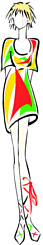 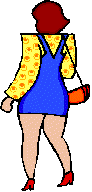 She is skinny. (negative) 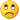 She is skinny. (negative) She is skinny. (negative) She is skinny. (negative) She is skinny. (negative) She is skinny. (negative) She is skinny. (negative) She is skinny. (negative) She is skinny. (negative) She is skinny. (negative) She is skinny. (negative) She is skinny. (negative) She is skinny. (negative) She is skinny. (negative) She is skinny. (negative) She is skinny. (negative) She is skinny. (negative) She is skinny. (negative) She is skinny. (negative) She is fat. (negative) She is fat. (negative) She is fat. (negative) She is fat. (negative) She is fat. (negative) She is fat. (negative) She is fat. (negative) She is fat. (negative) She is fat. (negative) She is fat. (negative) She is fat. (negative) She is fat. (negative) She is fat. (negative) She is fat. (negative) She is fat. (negative) She is underweight. (negative) She is underweight. (negative) She is underweight. (negative) She is underweight. (negative) She is underweight. (negative) She is underweight. (negative) She is underweight. (negative) She is underweight. (negative) She is underweight. (negative) She is underweight. (negative) She is underweight. (negative) She is underweight. (negative) She is underweight. (negative) She is underweight. (negative) She is underweight. (negative) She is underweight. (negative) She is underweight. (negative) She is underweight. (negative) She is underweight. (negative) She is overweight. (negative) She is overweight. (negative) She is overweight. (negative) She is overweight. (negative) She is overweight. (negative) She is overweight. (negative) She is overweight. (negative) She is overweight. (negative) She is overweight. (negative) She is overweight. (negative) She is overweight. (negative) She is overweight. (negative) She is overweight. (negative) She is overweight. (negative) She is overweight. (negative) She is thin. (negative) She is thin. (negative) She is thin. (negative) She is thin. (negative) She is thin. (negative) She is thin. (negative) She is thin. (negative) She is thin. (negative) She is thin. (negative) She is thin. (negative) She is thin. (negative) She is thin. (negative) She is thin. (negative) She is thin. (negative) She is thin. (negative) She is thin. (negative) She is thin. (negative) She is thin. (negative) She is thin. (negative) She is plump. (neutral) 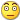 She is plump. (neutral) She is plump. (neutral) She is plump. (neutral) She is plump. (neutral) She is plump. (neutral) She is plump. (neutral) She is plump. (neutral) She is plump. (neutral) She is plump. (neutral) She is plump. (neutral) She is plump. (neutral) She is plump. (neutral) She is plump. (neutral) She is plump. (neutral) She is slim. (positive) 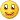 She is slim. (positive) She is slim. (positive) She is slim. (positive) She is slim. (positive) She is slim. (positive) She is slim. (positive) She is slim. (positive) She is slim. (positive) She is slim. (positive) She is slim. (positive) She is slim. (positive) She is slim. (positive) She is slim. (positive) She is slim. (positive) She is slim. (positive) She is slim. (positive) She is slim. (positive) She is slim. (positive) She is stocky. (neutral) She is stocky. (neutral) She is stocky. (neutral) She is stocky. (neutral) She is stocky. (neutral) She is stocky. (neutral) She is stocky. (neutral) She is stocky. (neutral) She is stocky. (neutral) She is stocky. (neutral) She is stocky. (neutral) She is stocky. (neutral) She is stocky. (neutral) She is stocky. (neutral) She is stocky. (neutral) She is slender. (positive) She is slender. (positive) She is slender. (positive) She is slender. (positive) She is slender. (positive) She is slender. (positive) She is slender. (positive) She is slender. (positive) She is slender. (positive) She is slender. (positive) She is slender. (positive) She is slender. (positive) She is slender. (positive) She is slender. (positive) She is slender. (positive) She is slender. (positive) She is slender. (positive) She is slender. (positive) She is slender. (positive) She is bonny. (positive) ^She is bonny. (positive) ^She is bonny. (positive) ^She is bonny. (positive) ^She is bonny. (positive) ^She is bonny. (positive) ^She is bonny. (positive) ^She is bonny. (positive) ^She is bonny. (positive) ^She is bonny. (positive) ^She is bonny. (positive) ^She is bonny. (positive) ^She is bonny. (positive) ^She is bonny. (positive) ^She is bonny. (positive) ^If a man is fat (especially round the waist), 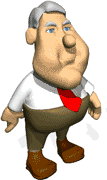 we often say he has a beer belly.If a man is fat (especially round the waist), we often say he has a beer belly.If a man is fat (especially round the waist), we often say he has a beer belly.If a man is fat (especially round the waist), we often say he has a beer belly.If a man is fat (especially round the waist), we often say he has a beer belly.If a man is fat (especially round the waist), we often say he has a beer belly.If a man is fat (especially round the waist), we often say he has a beer belly.If a man is fat (especially round the waist), we often say he has a beer belly.If a man is fat (especially round the waist), we often say he has a beer belly.If a man is fat (especially round the waist), we often say he has a beer belly.If a man is fat (especially round the waist), we often say he has a beer belly.If a man is fat (especially round the waist), we often say he has a beer belly.If a man is fat (especially round the waist), we often say he has a beer belly.If a man is fat (especially round the waist), we often say he has a beer belly.If a man is fat (especially round the waist), we often say he has a beer belly.If a man is fat (especially round the waist), we often say he has a beer belly.If a man is fat (especially round the waist), we often say he has a beer belly.If a man is fat (especially round the waist), we often say he has a beer belly.If a man is fat (especially round the waist), we often say he has a beer belly.If a man is fat (especially round the waist), we often say he has a beer belly.If a man is fat (especially round the waist), we often say he has a beer belly.If a man is fat (especially round the waist), we often say he has a beer belly.If a man is fat (especially round the waist), we often say he has a beer belly.If a man is fat (especially round the waist), we often say he has a beer belly.If a man is fat (especially round the waist), we often say he has a beer belly.If a man is fat (especially round the waist), we often say he has a beer belly.If a man is fat (especially round the waist), we often say he has a beer belly.If a man is fat (especially round the waist), we often say he has a beer belly.If a man is fat (especially round the waist), we often say he has a beer belly.If a man is fat (especially round the waist), we often say he has a beer belly.If a man is fat (especially round the waist), we often say he has a beer belly.If a man is fat (especially round the waist), we often say he has a beer belly.If a man is fat (especially round the waist), we often say he has a beer belly.If a man is fat (especially round the waist), we often say he has a beer belly.EyesEyesEyesEyesEyesEyesEyesEyesEyesEyesEyesEyesEyesEyesEyesEyesEyesEyesEyesEyesEyesEyesEyesEyesEyesEyesEyesEyesEyesEyesEyesEyesEyesEyes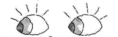 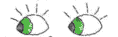 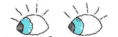 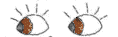 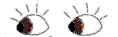 grey eyesgrey eyesgrey eyesgrey eyesgrey eyesgrey eyesgreen eyesgreen eyesgreen eyesgreen eyesgreen eyesgreen eyesgreen eyesblue eyesblue eyesblue eyesblue eyesblue eyesblue eyesbrown eyesbrown eyesbrown eyesbrown eyesbrown eyesdark eyesdark eyesdark eyesdark eyesdark eyesdark eyes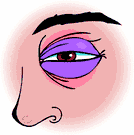 This is a black eye!This is a black eye!This is a black eye!This is a black eye!This is a black eye!This is a black eye!This is a black eye!Type of hairType of hairType of hairType of hairType of hairType of hairType of hairType of hairType of hairType of hairType of hairType of hairType of hairType of hairType of hairType of hairType of hairType of hairType of hairType of hairType of hairType of hairType of hairType of hairType of hairType of hairType of hairType of hairType of hairType of hairType of hairType of hairType of hairType of hair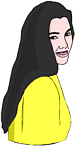 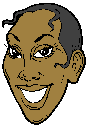 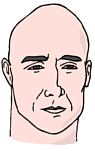 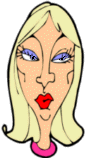 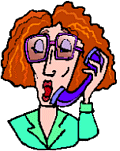 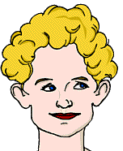 She has long, straight, black hair.She has long, straight, black hair.She has long, straight, black hair.She has short, straight, black hair.She has short, straight, black hair.She has short, straight, black hair.She has short, straight, black hair.She has short, straight, black hair.She has short, straight, black hair.He has no hair. = He is bald.He has no hair. = He is bald.He has no hair. = He is bald.He has no hair. = He is bald.He has no hair. = He is bald.He has no hair. = He is bald.He has no hair. = He is bald.She has medium length, straight, blonde hair.She has medium length, straight, blonde hair.She has medium length, straight, blonde hair.She has medium length, straight, blonde hair.She has medium length, straight, blonde hair.She has medium length, wavy, red hair.She has medium length, wavy, red hair.She has medium length, wavy, red hair.She has medium length, wavy, red hair.She has medium length, wavy, red hair.She has medium length, wavy, red hair.She has medium length, wavy, red hair.She has medium length, wavy, red hair.She has short, curly, blonde hair.She has short, curly, blonde hair.She has short, curly, blonde hair.She has short, curly, blonde hair.Type of complexionType of complexionType of complexionType of complexionType of complexionType of complexionType of complexionType of complexionType of complexionType of complexionType of complexionType of complexionType of complexionType of complexionType of complexionType of complexionType of complexionType of complexionType of complexionType of complexionType of complexionType of complexionType of complexionType of complexionType of complexionType of complexionType of complexionType of complexionType of complexionType of complexionType of complexionType of complexionType of complexionType of complexion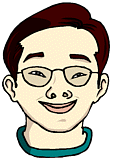 He is asian. He has light-brown skin.He is asian. He has light-brown skin.He is asian. He has light-brown skin.He is asian. He has light-brown skin.He is asian. He has light-brown skin.He is asian. He has light-brown skin.He is asian. He has light-brown skin.She is black. She has dark skin.She is black. She has dark skin.She is black. She has dark skin.She is black. She has dark skin.She is black. She has dark skin.She is black. She has dark skin.She is black. She has dark skin.He is white. He has fair skin.He is white. He has fair skin.He is white. He has fair skin.He is white. He has fair skin.He is white. He has fair skin.He is white. He has fair skin.She is white. She has lightly tanned skin.She is white. She has lightly tanned skin.She is white. She has lightly tanned skin.She is white. She has lightly tanned skin.She is white. She has lightly tanned skin.She is white. She has lightly tanned skin.She is white. She has lightly tanned skin.She is white. She has very pale skin.She is white. She has very pale skin.She is white. She has very pale skin.She is white. She has very pale skin.She is white. She has very pale skin.She is white. She has very pale skin.She is white. She has very pale skin.Other featuresOther featuresOther featuresOther featuresOther featuresOther featuresOther featuresOther featuresOther featuresOther featuresOther featuresOther featuresOther featuresOther featuresOther featuresOther featuresOther featuresOther featuresOther featuresOther featuresOther featuresOther featuresOther featuresOther featuresOther featuresOther featuresOther featuresOther featuresOther featuresOther featuresOther featuresOther featuresOther featuresOther features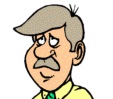 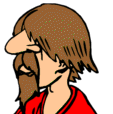 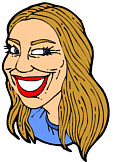 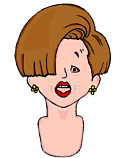 moustachemoustachemoustachemoustachemoustachebeardbeardbeardbeardbeardbeardchinchinchinchinforeheadforeheadforeheadforeheadforeheadforeheadforeheadforeheadforeheadnostrilsnostrilsnostrilsnostrilsnostrilsfringe fringe fringe fringe Words that describe physical appearanceWords that describe physical appearanceHeightShort    average height     tall   BuildSmall    average build     well-built  AgeAround 25    in his 30s     middle-aged         elderly    HairShort      long   Straight    wavy     curly     a ponytail    White     grey      blond      light/dark brown       red blackFaceSquare    round    plain     wide    thinComplexionFair  white   EyesGreen     blue     brown     black    bigWear contact lensGeneralBeautiful   pretty   handsome   sexy   cute   good lookingHe’s bald andhas freckles. He has a beard and moustache.He has receding hair and a few wrinkles.His hair’s gone grey.She has straight hairand she’s thin-faced.She has long, wavy hair and she’s round-faced.She has curly hair and is dark-skinned.He has a crew-cut.He’s rather plump (stout).She is slim (positive)She is skinny (rather negative)They are an obese couple (negative)He’s well-built.Uni-SexWomen’s Clothes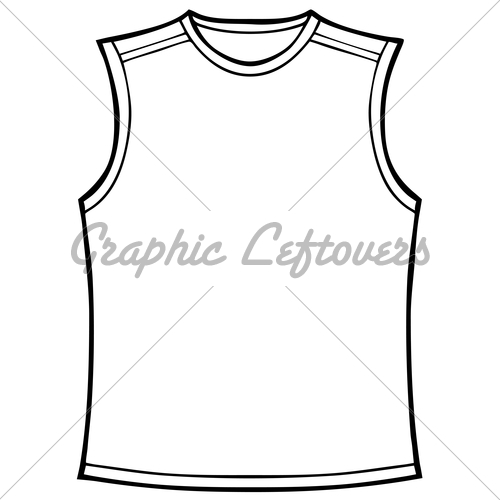 sleevelessFootwearflip-flopsMen’s ClothesAccessories & JewelleryUnderwear pantyhose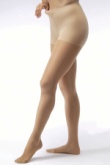 Parts of ClothesParts of ClothesAcross2.  Something you wear in winter, to keep you warm. 4. Men wear them on their legs.(British English)5. You wear it to keep the top half of your body warm in winter.6. When you enter a Japanese house, you should t__   o_ your shoes.(Two words)8. You wear them on your feet. 10. It can have long sleeves, or short sleeves.11. In the morning, you ____ _____ your clothes.(Two words)12. A kind of shirt, for woman.13. You wear it around your neck in winter.14. You wear it to hold up your trousers.15. Young men often wear one on their head, backwards.(Two words)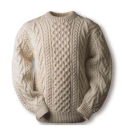 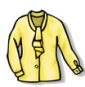 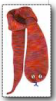 Down 1. Men wear them on their legs. (American English)3. You wear it around your neck.4. You wear it when you are training.(Two words) 5. You wear them in summer, to keep your legs cool.7. Jewelry. You usually wear two of them.9.  You wear them on your feet. 10. The bottom half of a girl’s school uniform.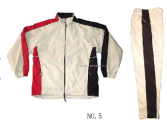 